Конспект урока по обществознаниюСоциальные права человекаУчитель истории и обществознания – Семкова Н.В. г. Нижняя Салда Свердловской областиЦели урока: подвести учащихся к пониманию особенностей социального государства, значению социальных прав человека; ознакомить учащихся с понятиями социальные права, приватизация жилья, медицинское страхование; продолжить формирование умений анализировать дополнительную литературу к уроку, делать выводы, работать по тексту учебника, излагать «сквозные» вопросы темы урока.Класс – 9УМК – введение в обществознание: учеб. Пособие для 8-9 кл. общеобразоват. Учреждений /Л.Н. Боголюбов, Л. Ф. Иванова, А. И. Матвеев и др./Тип урока: изучение нового материалаХод урока:Актуализация ранее полученных знаний: что включает в себя социальная сфера жизни общества; как связаны социальные и экономические процессы в развитии общества?; каковы основные внутренние функции государства в демократическом обществе?Изучение нового материалаПлан: /слайд 3/1.  Социальная политика государства.2.  Право на жилище.3.  Здоровье под охраной государства.4.  Право на социальное обеспечение.Задача для учащихся: выяснить, живем ли мы в социальном государстве. Должно ли государство обеспечивать жильем каждого? Сколько стоит бесплатная медицина? Благотворительность: проявление силы общества или его слабости?Задание для учащихся: определите, что такое социальное государство, запишите в тетрадь основные направления социальной политики государства, используя текст учебника с. 291 /слайд 4/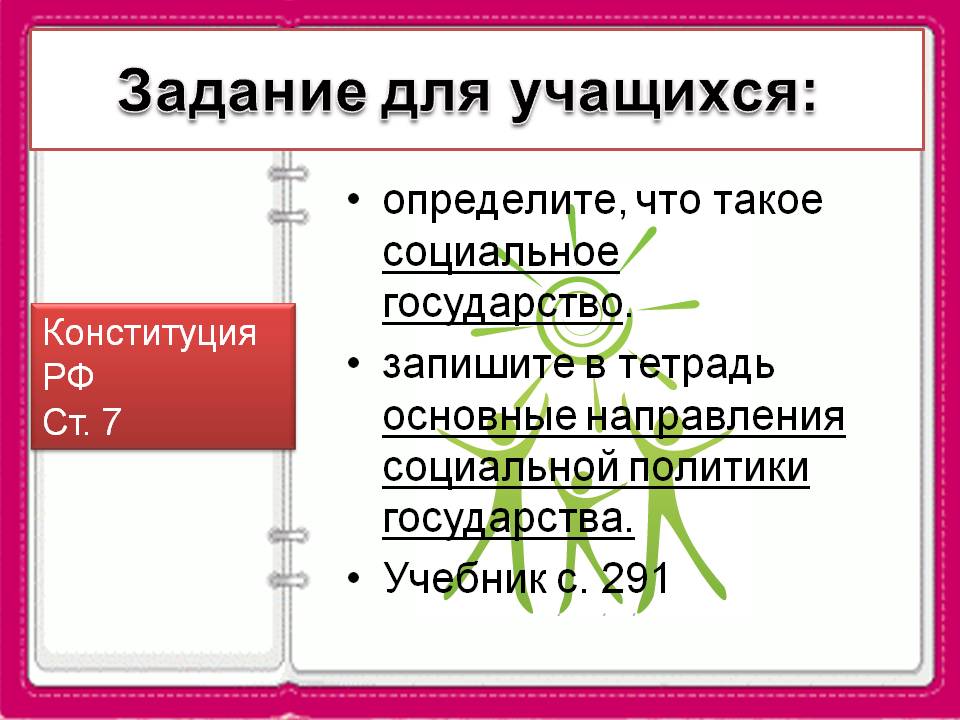 Вариант ответа в тетради:Социальное государство - это государство, которое проводит активную социальную политику, направленную на обеспечение достойного жизненного уровня населения, защиту социальных прав и свобод, на предотвращение и успешное разрешение общественных конфликтов.Основные направления социальной политики:•     государственная поддержка семьи, материнства, отцовства и детства;•     выплата государственных пенсий и социальных пособий соответствующим категориям населения;•     создание системы социальной службы занятости для тех, кто по тем или иным причинам не имеет постоянной работы, с выплатой им установленных законом пособий по безработице;•     охрана труда и здоровья людей;•     установление гарантированного минимума заработной платы. /слайд 5-6/Организация работы со слайдами /слайд 7-9/, рассказ учителя о социальных правах, возможностях их реализации.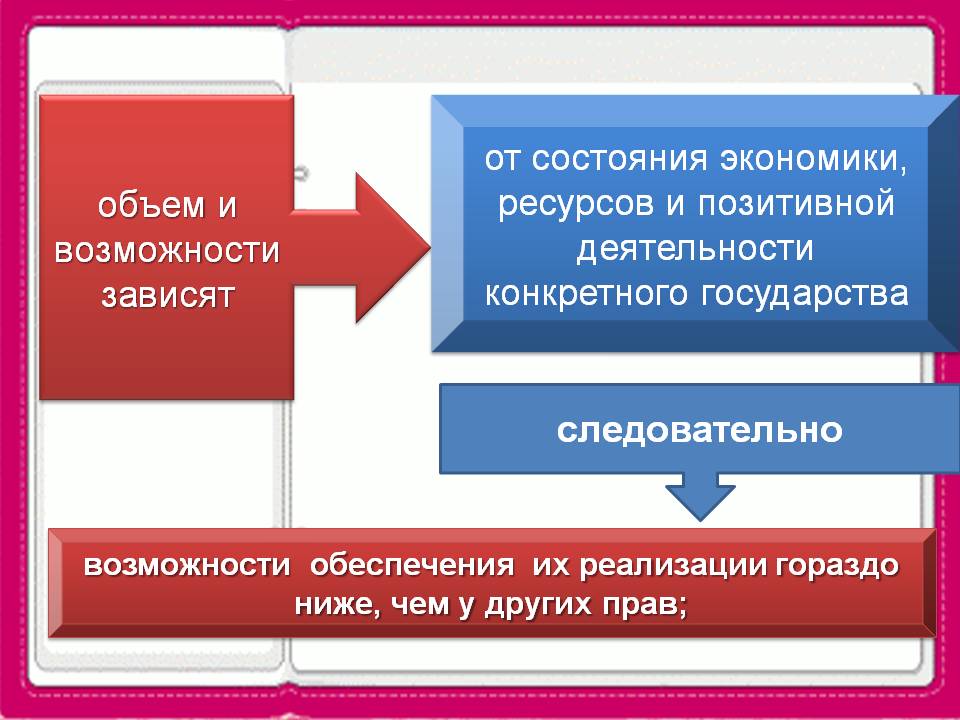 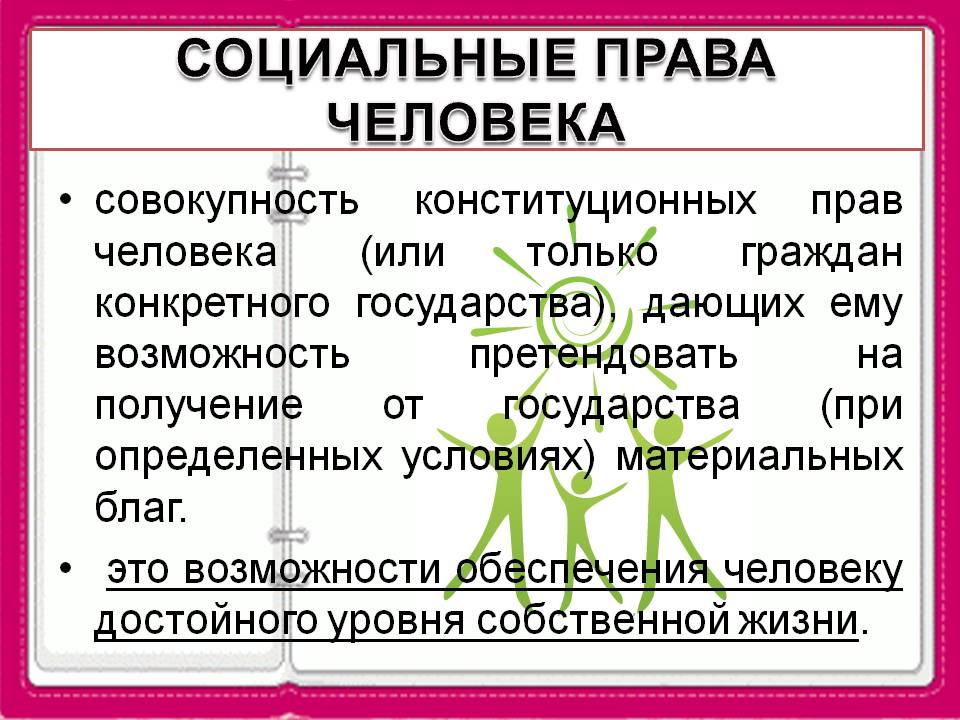 Постановка учебного вопроса: Что в вашем понимании «достойная жизнь»?  Вариант ответаПод достойной жизнью обычно понимают материальную обеспеченность  на уровне стандартов развитого общества,возможность обладать и пользоваться материальными и социальными благами современной цивилизации, включая жилище, медицинское обслуживание и социальное обеспечение, а также здоровую экологическую среду.  Организация самостоятельной работы учащихся с текстом учебника, текстом Конституции РФ   (с. 294-295) 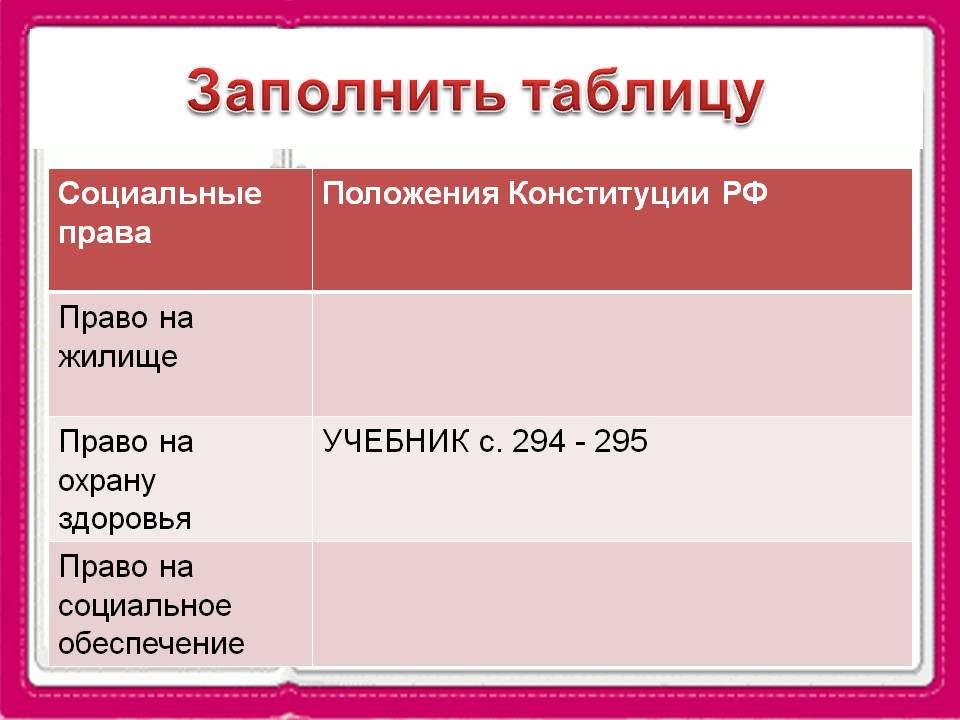 Заполнение таблицы Закрепление изученного на урокеКакие права человека относятся к социальным правам?Почему в нашей стране государство не может обеспечить жильем всех нуждающихся?Что такое минимальная заработная плата?Какие преимущества есть у платной медицины?Почему в социальной политике государства главным направлением должна быть защита семьи и детства? Какие группы населения нуждаются в социальном обеспечении со стороны государства?Подведение итогов урокаЖивем ли мы в социальном государстве?Должно ли государство обеспечивать жильем каждого?Сколько стоит бесплатная медицина?Благотворительность: проявление силы общества или его слабости?Домашнее задание:§ 45 учебника Рабочая тетрадь с. 37-38 Источники:ВВЕДЕНИЕ В ОБЩЕСТВОЗНАНИЕ: УЧЕБНОЕ  ПОСОБИЕ ДЛЯ 8- 9 КЛ. ОБЩЕОБРАЗОВАТЕЛЬНЫХ   УЧРЕЖДЕНИЙ \ Л.Н. БОГОЛЮБОВ   И  ДР.  М. ПРОСВЕЩЕНИЕ, 2007Поурочные планы по обществознанию 9 класс http://tak-to-ent.net/load/342-1-0-7734 